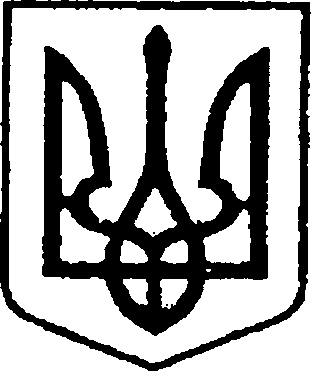 УКРАЇНА ЧЕРНІГІВСЬКА ОБЛАСТЬН І Ж И Н С Ь К А    М І С Ь К А    Р А Д АВ И К О Н А В Ч И Й    К О М І Т Е ТР І Ш Е Н Н ЯВід «26» листопада 2020 р.	                       	м. Ніжин	                   № 425Про розміщення тимчасовихспоруд у м. Ніжині    	Відповідно до ст.ст. 30, 42, 52, 53, 59, 73 Закону України «Про місцеве самоврядування в Україні», Законів України «Про благоустрій населених пунктів», «Про регулювання містобудівної діяльності», Постанови Кабінету Міністрів України від 15 червня 2006 р. № 833 «Про затвердження Порядку провадження торговельної діяльності та правил торговельного обслуговування на ринку споживчих товарів» Наказу Міністерства регіонального розвитку, будівництва та житлово-комунального господарства України від 21 жовтня 2011р. № 244 «Про затвердження Порядку розміщення тимчасових споруд для провадження підприємницької діяльності», «Порядку здійснення роздрібної торгівлі через дрібнороздрібну торговельну мережу шляхом використання автомагазинів, автокафе, авторозвозок, автоцистерн», затвердженого рішенням Ніжинської міської ради від 18.08.2015 року № 17-70/2015, зі змінами та доповненнями від 20-25.04.2016 року, 04.10.2017 року, 08.08.2018 року та 25.09.2019 року, розглянувши заяви фізичних осіб-підприємців та узгоджені із відповідними службами матеріали щодо розміщення тимчасових споруд (протокол засідання комісії з погодження розміщення тимчасових споруд та засобів пересувної дрібно-роздрібної торговельної мережі на об’єктах благоустрою), виконавчий комітет Ніжинської міської ради вирішив:     1. Затвердити висновки (рекомендації) комісії викладені у протоколі засідання комісії з погодження розміщення тимчасових споруд та засобів пересувної дрібнороздрібної торговельної мережі на об’єктах благоустрою від         11.11.2020 року та паспорт прив’язки реєстраційний №10-29/24 щодо розміщення фізичній особі-підприємцю Криломаці Дмитру Анатолійовичу  тимчасової споруди для провадження підприємницької діяльності (павільйону  для надання послуг) загальною площею 18,0 кв.м. за адресою: м. Ніжин, вул. Покровська (Подвойського), 14 терміном на 1 рік.      1.1. Фізичній особі-підприємцю Криломаці Дмитру Анатолійовичу у 3-денний термін з дня прийняття даного рішення укласти з уповноваженим органом – КП «Оренда комунального майна» договір щодо пайової участі в утриманні об’єкта благоустрою. У разі не укладання договору щодо пайової участі в утриманні об’єкта благоустрою, п. 1 даного рішення втрачає чинність.     1.2. Фізичній особі-підприємцю Криломаці Дмитру Анатолійовичу у шестимісячний термін з дати заключення договору привести зовнішній вигляд тимчасової споруди згідно затверджених рішенням Ніжинської міської ради типових варіантів тимчасових споруд для провадження підприємницької діяльності та облаштувати благоустрій прилеглої території відповідно до рекомендацій відділу архітектури та містобудування.     У разі невиконання пункту 1.2. рішення, пункт 1 даного рішення втрачає чинність та є підставою для розірвання договору щодо пайової участі в утриманні об’єкта благоустрою.     2. Затвердити висновки (рекомендації) комісії викладені у протоколі засідання комісії з погодження розміщення тимчасових споруд та засобів пересувної дрібнороздрібної торговельної мережі на об’єктах благоустрою від          11.11.2020 року, та ситуаційну схему від 29.11.2017 року щодо розміщення фізичній особі-підприємцю Мірошниченку Володимиру Анатолійовичу засобу пересувної дрібнороздрібної торговельної мережі для провадження підприємницької діяльності автомобіль «Таврія» марки «ЗАЗ» (торгівля кавовими напоями) загальною площею 6,24 кв.м. за адресою: м. Ніжин,              вул. Богуна, біля гуртожитку НДУ ім.М.Гоголя, терміном на 1 рік.     2.1. Фізичній особі-підприємцю Мірошниченку Володимиру Анатолійовичу у 3 - денний термін з дня прийняття даного рішення укласти з уповноваженим органом – КП «Оренда комунального майна» договір щодо пайової участі в утриманні об’єкта благоустрою.      У разі не укладання договору щодо пайової участі в утриманні об’єкта благоустрою, п. 2 даного рішення втрачає чинність.     3. Комунальному підприємству «Оренда комунального майна» здійснювати контроль за дотриманням заявником  вимог «Порядку здійснення роздрібної торгівлі через дрібнороздрібну торговельну мережу шляхом використання автомагазинів, автокафе, авторозвозок, автоцистерн».     4. Директору КП «Оренда комунального майна» Шумейко О.М. забезпечити оприлюднення даного рішення на сайті Ніжинської міської ради протягом п’яти робочих днів з дня його прийняття.     5. Контроль за виконанням рішення покласти на заступника міського голови з питань діяльності виконавчих органів ради згідно з розподілом функціональних обов’язків.Головуючий на засіданні виконавчогокомітету Ніжинської міської ради	перший заступник міського голови з питаньдіяльності виконавчих органів ради	         	          	          Ф.І.Вовченко 